Please check 16.6±0.225 value it is perfect for Required drawing, kindly check and confirm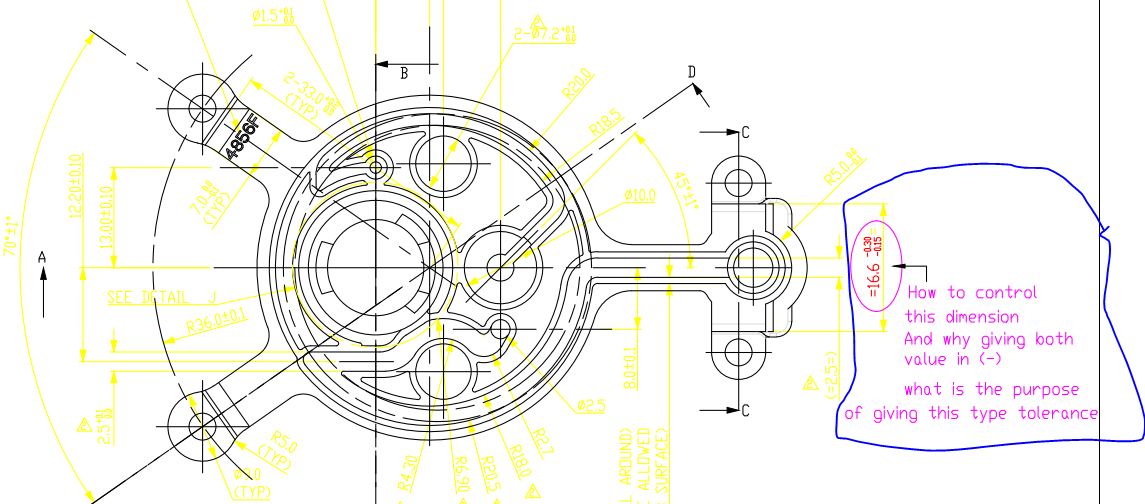 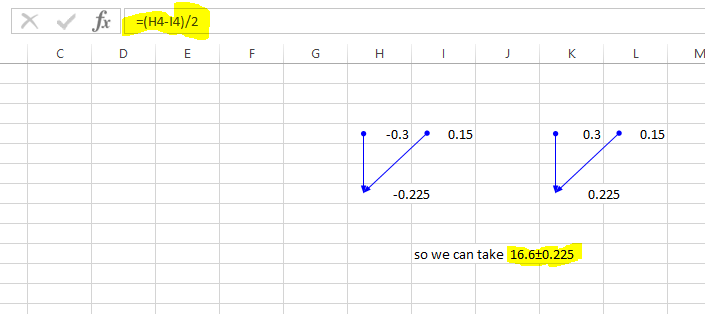 